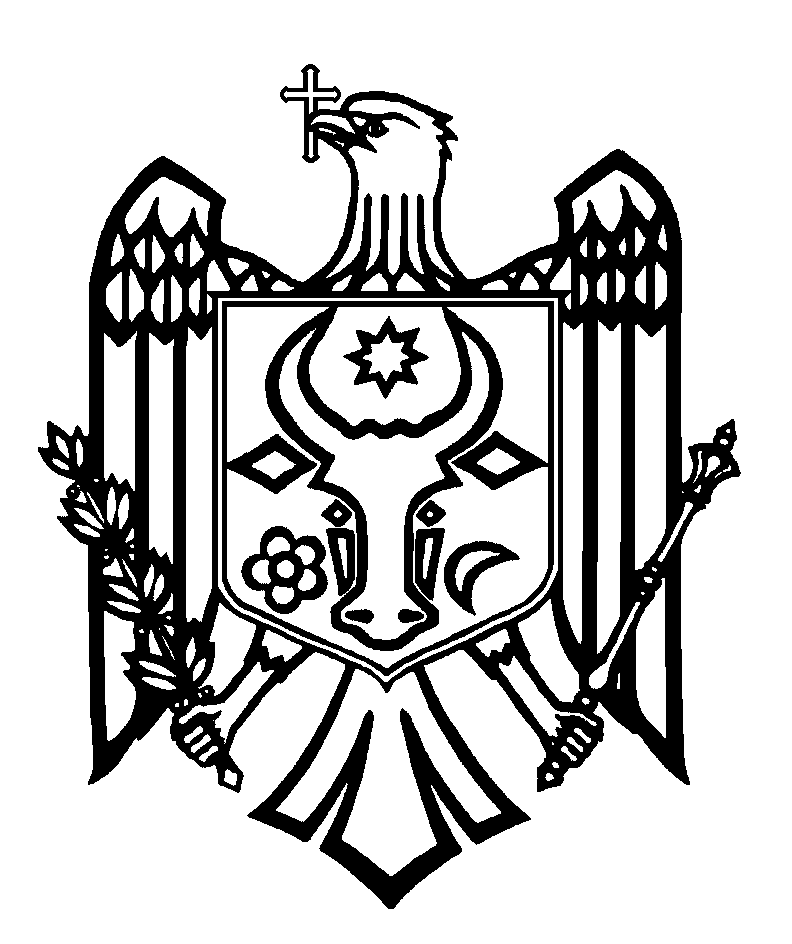 ПЕРЕВОДСЧЕТНАЯ ПАЛАТА РЕСПУБЛИКИ МОЛДОВАПОСТАНОВЛЕНИЕ №41от 23 июля 2021 годапо Отчету аудита эффективности внедрения Национальной стратегии регионального развития на 2016-2020 годы Счетная палата, при участии государственного секретаря Министерства сельского хозяйства, регионального развития и окружающей среды, г-на Геннадия Юрко; начальника Управления политики регионального развития Министерства сельского хозяйства, регионального развития и окружающей среды, г-на Игоря Малай; исполняющего обязанности начальника Отдела по связям с учреждениями регионального развития Министерства сельского хозяйства, регионального развития и окружающей среды, г-на Серджиу Тэбэкару; директоров Агентств регионального развития: Центр - г-на В. Жардан, Юг - г-жи О. Горбана, и АТО Гагаузия - г-жи Т. Дончевой; начальника Административного отдела, юриста Агентства регионального развития Север, г-на Ион Илиев; вице-председатель района Яловень, г-жи Виктории Мариан-Богос, в рамках видео-заседания, организованного в связи эпидемиологической ситуации инфекции COVID-19 в Республике Молдова, руководствуясь ст.3 (1) и ст.5 (1) а) Закона об организации и функционировании Счетной палаты Республики Молдова, рассмотрела  Отчет аудита, эффективности внедрения Национальной стратегии регионального развития на 2016-2020 годы. Аудиторская миссия была проведена на основании ст.31 (3) и (6), ст.32 Закона №260 от 07.12.2017 и в соответствии с Программой аудиторской деятельности Счетной палаты на 2021 год, с целью оценки предпринятых мер органами, ответственными за реализацию политики регионального развития, и выявления препятствий, которые повлияли на достижение поставленных целей и эффективность аудируемой области. Внешний публичный аудит проводился в соответствии с Системой профессиональных деклараций INTOSAI, применяемой Счетной палатой, внутренней нормативной базой, а также передовой практикой в этой области. Рассмотрев представленный Отчет аудита, а также объяснения должностных лиц, присутствующих на публичом заседании, Счетная палата УСТАНОВИЛА:Региональное развитие является неотъемлемой частью процесса развития страны и предполагает диверсификацию экономической деятельности, стимулирование инвестиций, снижение безработицы и улучшение уровня жизни населения. Исходя из этой цели и в духе норм и практик Европейского союза, была сформулирована политика регионального развития Республики Молдова. Анализ внедрения Национальной стратегии регионального развития на 2016-2020 годы выявил серьезные ограничения и вызовы, которые необходимо решить для повышения эффективности управления в этой области. Так, из 44 действий, включенных в План действий по внедрению Стратегии, 28 были реализованы полностью (63,63%), 11 реализованы частично (25%), а 5 действий остались нереализованными (11,36%). Одновременно, из 66 проектов, запланированных для внедрения в рамках Стратегии, 31, или 47%, были завершены (673,04 млн. леев), еще 15, или 23%, находятся в процессе реализации, с задержкой внедрения (771,3 млн. леев), а другие 20 проектов, или 30%, не были инициированы (783,36 млн. леев). Низкий уровень внедрения действий, включенных в Национальную стратегию регионального развития, в значительной степени обусловлен отсутствием синергии между стратегиями и политиками развития, управляемыми и реализуемыми различными субъектами, недостаточностью финансовых ресурсов, выделенных для достижения ожидаемых результатов, а также неэффективностью механизма распределения доступных финансовых ресурсов. Соответственно, существующие механизмы внедрения политики в области регионального развития не обеспечили эффективную реализацию заданных целей в Стратегии, поскольку полученные результаты были скромными. Таким образом, проведенные аудиторские процедуры выявили проблемы и недостатки в реализации целей политики в области регионального развития, отбора и внедрения проектов, а также обеспечения их устойчивости. Так: существуют уязвимости, влияющие на выполнение обязательств Республики Молдова и достижение прогресса в устойчивом региональном развитии;Министерство сельского хозяйства, регионального развития и окружающей среды инициировало действия по совершенствованию нормативной базы в области регионального развития, однако они не доработаны;для обеспечения согласованности и синергизма Стратегий и политик регионального развития, необходимы четкие нормативные положения и процедуры;покрытие проектов надежными финансовыми ресурсами по-прежнему является большой проблемой;планирование Единого программного документа не соотнесено с надежными источниками финансирования;немногие проекты снабжения питьевой водой и канализацией достигают ожидаемого уровня эффективности;область управления твердыми отходами была слабо поддержана Стратегией;качество подготовки технической документации и финансовый вклад местных публичных органов не соответствуют ожиданиям;существующий способ передачи некоторых инвестиционных объектов требует пересмотра;в ходе внедрения Национальной стратегии регионального развития на 2016-2020 годы, все регионы Республики Молдова добились скромных результатов развития, столкнувшись с серьезными социально-экономическими вызовами.Исходя из вышеизложенного, на основании ст.14 (2) и ст.15 d) Закона №260 от 07.12.2017, Счетная палата ПОСТАНОВЛЯЕТ:1. Утвердить Отчет аудита, эффективности внедрения Национальной стратегии регионального развития на 2016-2020 годы, приложенный к настоящему Постановлению.2. Настоящее Постановление и Отчет аудита направить:2.1. Правительству Республики Молдова для информирования и принятия мер по мониторингу обеспечения внедрения аудиторских рекомендаций;2.2. Президенту Республики Молдова для информирования;2.3. Парламенту Республики Молдова для информирования и рассмотрения, в случае необходимости, в рамках парламентской комиссии по контролю за публичными финансами;2.4. Министерству сельского хозяйства, регионального развития и окружающей среды для рассмотрения результатов аудита и принятия мер, согласно компетенциям, а также с утверждением плана действий по устранению выявленных недостатков и внедрения рекомендаций из Отчетв аудита;2.5. Министерству финансов, и рекомендовать разработать соответствующий механизм передачи центральными публичными органами и органами местного публичного управления, в ведение АО „Apă-Canal” или других компетентных структур, в том числе частных, инвестиционных объектов, построенных на государственные деньги, с включением этого механизма в Приказ министра финансов №216/2015;2.6. Агентству по техническому надзору для обеспечения контроля объемов и стоимости работ на этапе реализации Проекта „Развитие деловой инфраструктуры путем организации оптового рынка и площадей для несельскохозяйственной деятельности в районе Рышкань”, с целью проверки эффективности использования государственных инвестиций из Национального фонда регионального развития в рамках данного проекта, согласно компетенциям.3. Настоящее Постановление вступает в силу со дня опубликования в Официальном мониторе Республики Молдова и может быть обжаловано путем предварительного уведомления в адрес его эмитента в течение 30 дней со дня опубликования. В административном порядке Постановление может быть обжаловано в Суде Кишинэу, офис Рышкань (MD-2068, мун. Кишинэу, ул. Киев, 3), в 30-дневный срок со дня сообщения ответа на предварительное уведомление или с даты истечения срока, предусмотренного для его разрешения.4. О принятых мерах по выполнению подпунктов 2.4. - 2.6. настоящего Постановления проинформировать Счетную палату в течение 12 месяцев со дня опубликования Постановления в Официальном мониторе Республики Молдова.5. Постановление и Отчет аудита, эффективности внедрения Национальной стратегии регионального развития на 2016-2020 годы опубликовать на официальном сайте Счетной палаты (http://www.ccrm.md/hotariri-si-rapoarte-1-95).Виорел КЕТРАРУ,Вице-Председатель